INSTYTUT GENETYKI ROŚLIN
  POLSKIEJ AKADEMII NAUK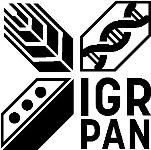 Strzeszyńska 34,  60-479 PoznańTel. centrala: 61 6550200,  sekretariat: 61 6550255      E-mail: office@igr.poznan.pl      www.igr.poznan.pl  NIP: 7811621455      REGON: 000326204        BDO: 000017736Poznań, dnia 6 grudnia 2021 r.Instytut Genetyki Roślin Polskiej Akademii Nauk przekazuje treść pytania wraz z odpowiedzią 
w związku z ogłoszonym pierwszym przetargiem ustnym nieograniczonym na najem niezabudowanej części nieruchomości, położonej w Poznaniu, województwo wielkopolskie, dla której Sąd Rejonowy Poznań – Stare Miasto w Poznaniu, V Wydział Ksiąg Wieczystych prowadzi księgę wieczystą PO1P/00119230/2, to jest wschodniego fragmentu działki oznaczonej w ewidencji gruntów numerem 3/2 o powierzchni 72 m2, obręb 0028 Podolany.Pytanie 1Proszę o informację od kiedy będzie należny czynsz?OdpowiedźZgodnie z zapisem zawartym w §13 ust. 4 projektu umowy „Czynsz najmu jest należny od dnia zawarcia umowy najmu, płatny jest miesięcznie, z góry, w terminie do 12 dnia każdego miesiąca, po uprzednio, prawidłowo wystawionej przez Wynajmującego, fakturze VAT”. 